Ano B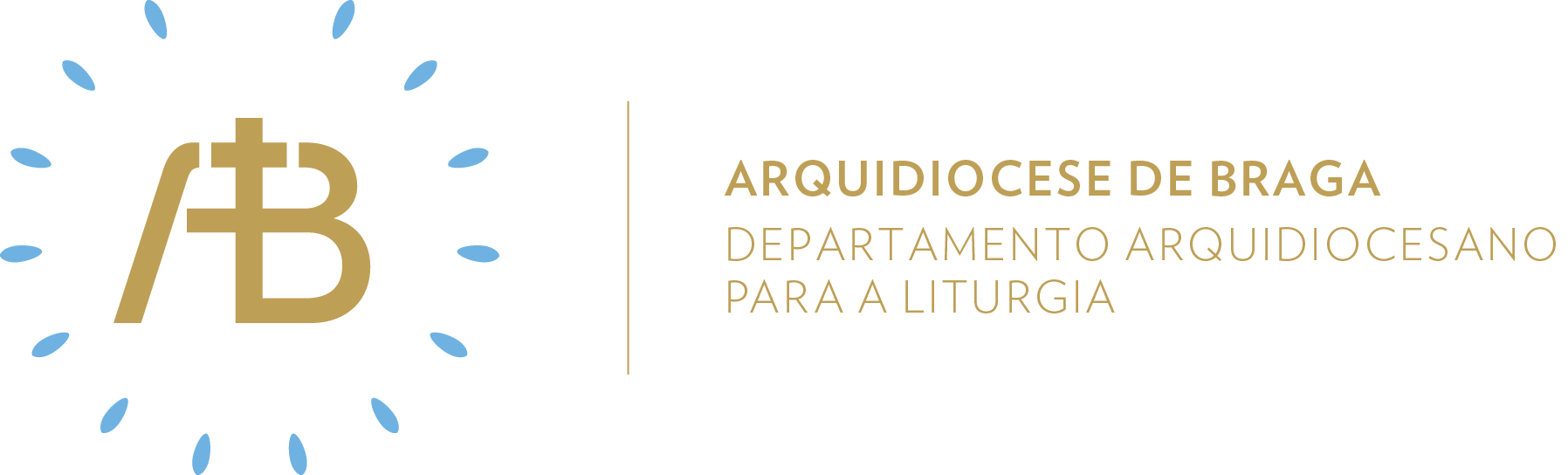 Tempo ComumDomingo XXIVSemente de amor“E vós, quem dizeis que Eu sou?”Celebrar em comunidadeItinerário simbólicoAfixar a interrogação: “E vós, quem dizeis que Eu sou?”Sugestão de cânticos[Entrada] Dai a paz, Senhor – M. Faria[Comunhão] Se alguém quiser seguir-Me – C. Silva[Pós-Comunhão] Quero amar-Te, meu Jesus – H. Faria[Final] Eu quero viver na tua alegria – H. FariaEucologia[Orações presidenciais] Orações próprias do XXIV Domingo do Tempo Comum (Missal Romano, 418)[Prefácio e Oração Eucarística] Oração Eucarística V/C com prefácio próprio (Missal Romano, 1169-1173)AcolhimentoViemos à casa do Pai carregar baterias para seguirmos O Messias. Hoje, precisamos encontrar a resposta para a questão que Jesus nos coloca: “E vós, quem dizeis que Eu sou?” O Mestre não se preocupa com a opinião daqueles que não O seguem. Jesus quer escutar da nossa boca o que sentimos, porque ama-nos como um amigo ama os seus verdadeiros amigos. Que o nosso coração responda, hoje e para todo o sempre: “Tu és o Messias”.Homilia1. Isaías apresenta a figura do “Servo do Senhor”, visto profeticamente como Jesus, na sua Paixão. É o momento daquele que não oferece resistência e cumpre a vontade de Deus, pois Este é o seu advogado, que está sempre perto dele! É preciso ser muito forte, nestes tempos em que vivemos, para darmos as costas a quem nos flagela e permanecer no caminho que o Senhor nos aponta. Este gesto de dar a outra face àqueles O escarnecem e o insultam, está fora de moda... No entanto, para os que seguem Jesus será mais um gesto de Amor!2. O salmo é uma declaração de amor a Deus! “Amo o Senhor, porque ouviu a voz da minha súplica. Ele me atendeu, no dia em que O invoquei”. Na verdade, nunca dizemos a Deus que O amamos... Quantas vezes rezamos, apenas com a intenção de O louvarmos, sem pedir algo em troca, sem querer alterar uma cláusula no contrato?3. Jesus, no Evangelho, pergunta-nos: “E vós, quem dizeis que eu sou?” Vós que me seguis, vós que partilhais comigo a dor, o desânimo, a tristeza, mas também a alegria, a força, a audácia... Vós... Vós que sois meus amigos! As redes sociais vieram alargar o nosso leque de amigos, mas nem todos querem partilhar a nossa cruz. A maioria quer apenas rir-se da nossa cruz! Temos a vida partilhada na internet, mas não partilhamos o que sentimos, nem quem realmente somos! 4. Precisamos que o tema da amizade seja tratado ao jeito de S. Tiago: com uma Fé que opera! Que faz milagres! Que nos faz edificar obras de Amor! É urgente ir ao encontro de quem anda perdido numa rede social fictícia, com amigos que não sabem abraçar, nem beijar de verdade. Tomar a nossa cruz e seguir o Messias é fazer com que o bem ganhe forma.Oração UniversalV/ Caríssimos fiéis: voltemo-nos para Cristo, que Se fez igual a nós, para Se compadecer daqueles que O invocam, e digamos, confiadamente:R/ Ouvi, Senhor, a nossa oração.Pela Igreja santa, fermento de vida e de salvação, para que procure a sua força na cruz de Cristo e seja sempre testemunha da esperança, oremos. Pelos governantes do mundo inteiro, para que Jesus Cristo lhes dê a graça de promoverem a paz e a justiça, oremos. Pelos leitores e pelos ouvintes da Palavra, para que o Filho de Deus lhes grave no coração que a fé sem obras é morta, oremos. Pelos que não encontram sentido para a vida, para que as palavras e o testemunho de Cristo os iluminem na procura da verdade, oremos. Por todos nós aqui reunidos em família, para que saibamos caminhar no seguimento de Cristo levando a cruz que não escolhemos, oremos. V/ Senhor Jesus Cristo, que dissestes aos vossos discípulos: “Se alguém quiser seguir-Me, tome a sua cruz e siga-Me”, dai-nos a graça de responder ao vosso convite. Vós que viveis e reinais por todos os séculos dos séculos.R/ Ámen. Envio missionárioV/ Ide… abri os ouvidos à voz do Pai e não recuareis jamais no caminho!R/ Ámen.V/ Ide… segui Jesus e dizei ao mundo que Ele é o único Messias!R/ Ámen.V/ Ide… permiti que o dom da fé no Espírito Santo opere no mundo pelas vossas boas obras!R/ Ámen.Semear caridadeAcólitosDo Evangelho de hoje poder-se-ia tirar a oração do acólito. Ao paramentar-se, o acólito veste a túnica branca, sinal da renúncia a si mesmo e do revestimento de Cristo, e coloca a Cruz ao peito, sinal do cumprimento da Palavra de Jesus: “tome a sua Cruz”; seguidamente, o acólito segue a procissão de entrada seguindo a cruz hastil. Cumpre-se assim na linguagem simbólica da liturgia o preceito do Evangelho.Leitores“Só ouves o que te interessa”. Muitas vezes ouvimos esta reprimenda. De facto, muitas vezes não é a nossa capacidade física de ouvir que está alterada; somos nós que colocamos filtros nos ouvidos e nos nossos sentidos em geral. Por isso pedimos a Deus que nos abra os lábios para proclamar o seu louvor, os olhos para contemplar as maravilhas de Deus e os ouvidos para acolher cordialmente a Palavra de Deus.Ministros Extraordinários da ComunhãoPor vezes, o MEC vai levar a comunhão a doentes que vê estarem em situação de necessidade. Seria hipócrita se executasse todo o ritual previsto para a Comunhão e depois lhe dissesse: “Fica em paz”. É obrigação do MEC não apenas prestar auxílio pessoalmente, mas também reportar discretamente à comunidade cristã que ele representa as situações de necessidade que encontra, porque a fé sem obras está completamente morta.MúsicosNum grupo musical, todos têm a sua opinião de como se deveriam fazer as coisas. Uns acham que deveria ser mais lento, outros mais rápido; uns em polifonia, outros a uma voz só; uns que se devia cantar determinado cântico, outros que se deveria variar mais. Todavia, não se podem seguir todas as sugestões e cada um deve saber renunciar a si mesmo, tomar a sua cruz e seguir de coração generoso quem dirige.Sair em missão de amarVamos! Confiemos no Senhor Deus que vem sempre em nosso auxílio. É urgente seguir O Messias na terra dos vivos. Levemos no peito a alegria de concretizar, à sombra da fé, as boas obras. Durante esta semana escolhamos uma obra de misericórdia corporal para a realizar:1ª Dar de comer a quem tem fome;
2ª Dar de beber a quem tem sede;
3ª Vestir os nus;
4ª Dar pousada aos peregrinos;
5ª Assistir aos enfermos;
6ª Visitar os presos;
7ª Enterrar os mortos.